План–конспект факультативного занятия по теме «Элементы статистической обработки данных»Класс: 7Цели:образовательные:введение темы занятия «Элементы статистической обработки данных»;введение понятий «ряд данных», «объем», «размах», «среднее арифметическое», «медиана»;введение алгоритмов нахождения величин («размах», «среднее арифметическое», «медиана»);отработка алгоритмов решения;формирование умений решения заданий по данной теме.развивающие: в процессе отработки алгоритмов решения развивать у учащихся способность к быстроте выполнения заданий, оценочным действиям, обобщению, быстрому переключению, самостоятельность, гибкость, учить учащихся корректировать свою деятельность в ходе урока; формировать умения чётко и ясно излагать свои мысли, задавать вопросы; найти применение полученных знаний на практике.воспитательные: формирование элементов социально-личностной компетентности на основе умения проектировать и осуществлять алгоритмическую и эвристическую деятельность, проверять и оценивать результаты деятельности.Форма работы: групповаяОборудование: ученикам:компьютер, тетрадь, чертежные принадлежности.учителю:проектор, интерактивная доска, выход в интернет;презентация на тему «Элементы статистической обработки».Ход занятияКонспект занятияОрганизационный момент – 2 минутыУчитель сообщает тему занятия, просит учащихся подготовить результаты задания, полученного на прошлом занятии, делит класс на три группы.Предварительная подготовкаПровести социологический опрос в своем классе.Назовите самый любимый школьный предмет.Сколько детей в вашей семье?Какие телевизионные передачи нравятся вашим папе и маме?Какую музыку вы слушаете?Какие телепередачи вы смотрите?Оцените все изучаемые предметы.Критерии оценок: интересен – 1 балл / не интересен – 0 баллов; нужен – 1 балл / не нужен – 0 баллов; «4», «5» - 1 балл / «2», «3» - 0 баллов.Запишите данные вашего тела (вес, рост, размер обуви).Построение графиков / диаграмм, работа с таблицей.Составьте таблицы по данным пунктов 1, 2, 7, 9.Начертите график по результатам пункта 8. Необходимо подсчитать средний рост мальчиков и девочек отдельно по этим данным построить графики.Постройте столбчатые диаграммы на каждый изучаемый предмет по 6-му пункту опроса.Постройте круговые диаграммы по данным пунктов 7-9.Основная часть – изложение теоретического материалаЧто такое статистика?Статистика— это точная наука, изучающая методы сбора, анализа и обработки данных, которые описывают массовые действия, явления и процессы.Статистик – человек, который занимается наукой о математических методах систематизации, обработке и использования статистических данных для научных и практических выводов.А нас, в свою очередь, будет интересовать математическая статистикаэто раздел математики, изучающий методы сбора, систематизации и обработки результатов наблюдений случайных массовых явлений с целью выявления существующих закономерностей.Результаты статистических исследований широко используются для практических и научных выводов.Способы представления данных.Результаты статистических исследований после обработки обычно представляют в наиболее обозримой, наглядной и компактной форме – таблицы, диаграммы, графики. Дома вы составляли таблицы, строили диаграммы, чертили графики по данным социологического опроса. Проанализируем результаты. (Каждая группа анализирует результаты своего опроса.)Ряд данных.Ряд данных  это ряд результатов каких–либо измерений.Например:измерение роста человека;измерения веса человека (животного);показания счетчика (электроэнергии, тепла, воды и т.д.);результаты при сдаче нормативов и т.д.Упорядоченный ряд данныхУпорядоченный ряд данных ряд, в котором данные расположены по каком–то правилу (по возрастанию, убыванию, алфавиту и т.д.).Например: дан ряд: кукла, машина, афиша, ребус, загадка, шина, юла. Упорядочить по алфавиту. (Афиша, загадка, кукла, машина, ребус, шина, юла)МедианаМедианой упорядоченного ряда данных называют число, стоящее посередине этого ряда. Из предыдущего примера медианой будет слово «машина».Объем ряда данных.Объем ряда данных – общее количество всех данных.Например: дан ряд чисел: 1; 8; -6; 12; 24; 0. Чему будет равен объем? (6)  Почему?Задание №1. Определение объема ряда данных. (Устно; работа в группе) В институте сдавали зачет по высшей математике. В ____ было:1 группа - 10 человек, и они получили соответствующие оценки: 3, 5, 5, 4, 4, 4, 2, 4, 5, 3;2 группа - 15 человек, и они получили соответствующие оценки: 4, 4, 4, 3, 3, 3, 5, 5, 4, 3, 4, 5, 5, 4, 4;3 группа - 8 человек, и они получили соответствующие оценки: 4, 4, 4, 3, 3, 3, 4, 3.Ответ: 10, 15, 8.Среднее арифметическое.Задание №2. Ученик получил в течение четверти следующие отметки по алгебре: 5, 2, 4, 5, 5, 4, 4, 5, 5, 5. Какую четвертную оценку ему поставит учитель? Многих волнует эта проблема, и чаще всего ученики решают ее следующим естественным образом: складывают все отметки и делят сумму их на количество.В рассматриваемом случае получаем: (5+2+4+5+5+4+4+5+5+5): 10 = 4,4. Полученный результат (число 4,4) называют средним арифметическим. Средним арифметическим ряда чисел называется частное от деления суммы этих чисел на их количество. Задание №3 (Работа в группа). Подсчитайте средний рост, средний вес, средний размер обуви учащихся класса.Можно ли теперь, используя полученные данные, заказать школьную форму в ателье на весь класс? Почему нельзя? Попробуйте обосновать свое мнение.Мода ряда данных.Среднее арифметическое, конечно, важная характеристика ряда чисел, в рассмотренном случае - отметок за четверть, но иногда полезно рассматривать и другие средние. Например, претендуя на оценку «5», ученик наверняка будет использовать такой аргумент: «Чаще всего в четверти я получал пятерки!» Статистик в этом случае сказал бы так: «Модой этого ряда является число 5». Модой ряда данных называют число ряда, которое встречается в этом ряду наиболее часто.В отличие от среднего арифметического, которое можно вычислить для любого числового ряда, моды может вообще не быть. Пусть, например, ученик получил в четверти по русскому языку следующие отметки: 4, 2, 3, 5. Каждая отметка встречается в этом ряду только один раз, и среди них нет числа, встречающегося чаще других. Значит, у этого ряда нет моды. А вот среднее арифметическое, конечно, есть: 4+2+3+5=3,5. Числовой ряд может иметь и больше одной моды. Например, если ученик получил следующие оценки: 4, 3, 4, 5, 3, 3, 4, 4, 3, то этот ряд имеет две моды: 3 и 4. Такой показатель, как мода, используется не только в числовых рядах. Вы уже знакомы с социологическими опросами. Если опросить большую часть учеников, какой школьный предмет им нравится больше всего, то модой этого ряда ответов окажется предмет, который назван чаще остальных. Одним из наиболее частых использований моды является изучение спроса. Прежде чем выпускать какой-нибудь новый товар, как правило, производители изучают спрос на него. Задание №4 (Работа в группах). Используя данные опроса, определите самую любимую телепередачу ваших мам, пап и, конечно, вашу.Задание №5. По данным опроса определите самый модный предмет, изучаемый в школе, модный цвет глаз в вашей группе.РазмахРассмотрим пример. На планете Меркурий средняя температура + 15°С. Исходя из этого статистического показателя, можно подумать, что на Меркурии умеренный климат, удобный для жизни людей. Однако, на самом деле это не так. Температура на Меркурии колеблется от -150 до +350°С. Значит, если имеется ряд данных, то для обоснованных выводов и прогнозов на их основе помимо средних значений надо еще указать, насколько используемые данные различаются между собой. Одним из статистических показателей различия или разброса данных является размах. Размах  это разность наибольшего и наименьшего значений ряда данных. 
Для температуры на Меркурии, например, размах равен 350°С - (-150°С) = 500°С.Задание №6. Используя данные опроса, подсчитайте размах роста вашего класса, размах веса, размах размера обуви. Итак, мы ввели в рассмотрение основные числовые характеристики для описания поведения числового ряда. Предлагаю перейти к решению заданий.Применение полученных знаний – решение заданий на закреплениеНа стадионе «Локомотив" была зафиксирована следующая посещаемость первых четырех футбольных матчей: 24 000, 18 000, 22 000, 24 000. Какова была средняя посещаемость этих матчей? Сколько зрителей должно посетить следующий матч, чтобы средняя посещаемость выросла?Найдите медиану следующих рядов данных: а) 8, 4, 9, 5, 2;б) ; ; ; .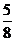 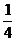 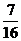 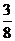 3. Президент компании получает зарплату 100 000 р., четверо его заместителей получают по 20 000 р, а 20 служащих компании по 10 000 р. Найдите все средние характеристики: среднее арифметическое, моду, медиану зарплат в компании. 4. Если в числовом ряду все элементы увеличить на одно и то же число, то как изменится среднее арифметическое, мода и размах? Рассмотрите на примерах и сделайте общий вывод. 5. Вычислите среднее арифметическое ряда: 37, 254, 9, 21, 699. Используя полученный результат, найдите среднее арифметическое ряда: 
а) 0,37; 2,54; 0,09; 0,21; 6,99; б) 37 000; 254 000; 9000; 21 000; 699 000.6. Как измениться среднее арифметическое, если все члены ряда умножить на одно и то же число? Как при этом меняются мода и размах?Подведение итогов занятия4.1 Рефлексия. Индивидуальное задание -  из сетки приложений учащийся выбирает одно задание и выполняет его.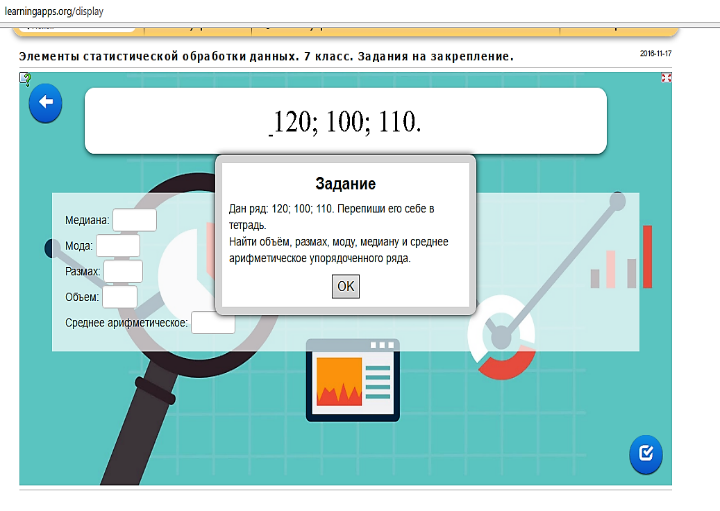 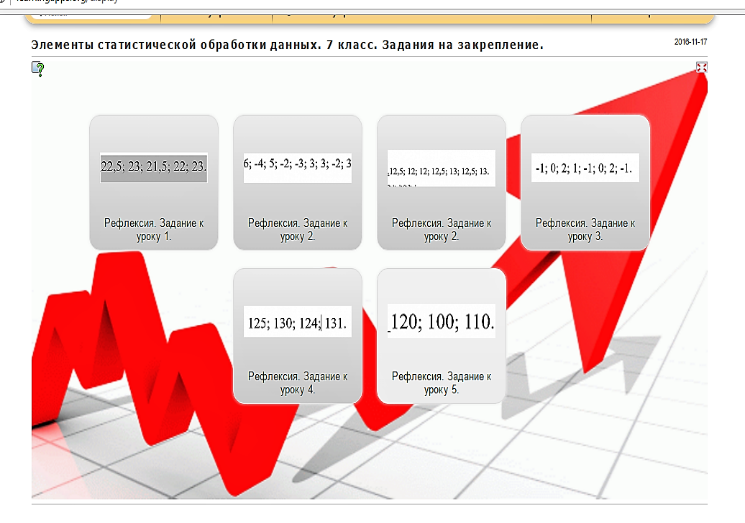 Этапы урокаДидактические задачиОрганизационный момент, предварительная подготовкаПриветствие учащихся, сообщение темы урока, задач учебной деятельностиВведение нового материалаВведение основных элементов статистической обработки данныхПрименение полученных знанийОтработка навыков нахождения основных элементов статистической обработки данных, выполнение арифметических операций над нимиПодведение итогов занятияПроведение самостоятельной работы на Learning.org, оценка успешности достижения цели урока